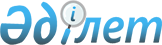 О внесении изменений в решение маслихата от 29 декабря 2021 года № 73 "О районном бюджете Камыстинского района на 2022-2024 годы"Решение маслихата Камыстинского района Костанайской области от 26 апреля 2022 года № 120
      Камыстинский районный маслихат РЕШИЛ:
      1. Внести в решение маслихата "О районном бюджете Камыстинского района на 2022-2024 годы" от 29 декабря 2021 года № 73 (зарегистрировано в Реестре государственной регистрации нормативных правовых актов за № 26236) следующие изменения:
      пункт 1 указанного решения изложить в новой редакции:
      "1. Утвердить районный бюджет Камыстинского района на 2022-2024 годы согласно приложениям 1, 2 и 3 соответственно, в том числе на 2022 год в следующих объемах:
      1) доходы – 3 788 832,5 тысячи тенге, в том числе по:
      налоговым поступлениям – 1 264 905,0 тысяч тенге;
      неналоговым поступлениям – 6 362,0 тысячи тенге;
      поступлениям от продажи основного капитала – 9 600,0 тысяч тенге;
      поступлениям трансфертов – 2 507 965,5 тысяч тенге;
      2) затраты – 3 892 581,4 тысяча тенге;
      3) чистое бюджетное кредитование – 38 468,0 тысяч тенге, в том числе:
      бюджетные кредиты – 59 729,0 тысяч тенге;
      погашение бюджетных кредитов – 21 261,0 тысяча тенге;
      4) сальдо по операциям с финансовыми активами – 0,0 тысяч тенге, в том числе: приобретение финансовых активов – 0,0 тысяч тенге;
      5) дефицит (профицит) бюджета – - 142 216,9 тысяч тенге;
      6) финансирование дефицита (использование профицита) бюджета – 142 216,9 тысяч тенге.".
      приложение 1 к указанному решению изложить в новой редакции согласно приложению к настоящему решению.
      2. Настоящее решение вводится в действие с 1 января 2022 года. Районный бюджет Камыстинского района на 2022 год
					© 2012. РГП на ПХВ «Институт законодательства и правовой информации Республики Казахстан» Министерства юстиции Республики Казахстан
				
      Секретарь Камыстинского районного маслихата 

С. Кстаубаева
Приложениек решению маслихатаот "26" апреля 2022 года№ 120Приложение 1к решению маслихатаот 29 декабря 2021 года№ 73
Категория
Категория
Категория
Категория
Наименование
Сумма, тысяч тенге
Класс
Класс
Класс
Наименование
Сумма, тысяч тенге
Подкласс
Подкласс
Наименование
Сумма, тысяч тенге
I. Доходы
I. Доходы
3788832,5
1
Налоговые поступления
Налоговые поступления
1264905,0
01
Подоходный налог
Подоходный налог
483344,0
1
Корпоративный подоходный налог
Корпоративный подоходный налог
67200,0
2
Индивидуальный подоходный налог
Индивидуальный подоходный налог
416144,0
03
Социальный налог
Социальный налог
265000,0
1
Социальный налог
Социальный налог
265000,0
04
Налоги на собственность
Налоги на собственность
453400,0
1
Налоги на имущество
Налоги на имущество
453400,0
05
Внутренние налоги на товары, работы и услуги
Внутренние налоги на товары, работы и услуги
61601,0
2
Акцизы
Акцизы
1550,0
3
Поступления за использование природных и других ресурсов
Поступления за использование природных и других ресурсов
55377,0
4
Сборы за ведение предпринимательской и профессиональной деятельности
Сборы за ведение предпринимательской и профессиональной деятельности
4674,0
08
Обязательные платежи, взимаемые за совершение юридически значимых действий и (или) выдачу документов уполномоченными на то государственными органами или должностными лицами
Обязательные платежи, взимаемые за совершение юридически значимых действий и (или) выдачу документов уполномоченными на то государственными органами или должностными лицами
1560,0
1
Государственная пошлина
Государственная пошлина
1560,0
2
Неналоговые поступления
Неналоговые поступления
6362,0
01
Доходы от государственной собственности
Доходы от государственной собственности
912,0
5
Доходы от аренды имущества, находящегося в государственной собственности
Доходы от аренды имущества, находящегося в государственной собственности
900,0
7
Вознаграждения по кредитам, выданным из государственного бюджета
Вознаграждения по кредитам, выданным из государственного бюджета
12,0
04
Штрафы, пени, санкции, взыскания, налагаемые государственными учреждениями, финансируемыми из государственного бюджета, а также содержащимися и финансируемыми из бюджета (сметы расходов) Национального Банка Республики Казахстан
Штрафы, пени, санкции, взыскания, налагаемые государственными учреждениями, финансируемыми из государственного бюджета, а также содержащимися и финансируемыми из бюджета (сметы расходов) Национального Банка Республики Казахстан
450,0
1
Штрафы, пени, санкции, взыскания, налагаемые государственными учреждениями, финансируемыми из государственного бюджета, а также содержащимися и финансируемыми из бюджета (сметы расходов) Национального Банка Республики Казахстан, за исключением поступлений от организаций нефтянного сектора и в Фонд компенсации потерпевшим
Штрафы, пени, санкции, взыскания, налагаемые государственными учреждениями, финансируемыми из государственного бюджета, а также содержащимися и финансируемыми из бюджета (сметы расходов) Национального Банка Республики Казахстан, за исключением поступлений от организаций нефтянного сектора и в Фонд компенсации потерпевшим
450,0
06
Прочие неналоговые поступления
Прочие неналоговые поступления
5000,0
1
Прочие неналоговые поступления
Прочие неналоговые поступления
5000,0
3
Поступления от продажи основного капитала
Поступления от продажи основного капитала
9600,0
01
Продажа государственного имущества, закрепленного за государственными учреждениями
Продажа государственного имущества, закрепленного за государственными учреждениями
9000,0
1
Продажа государственного имущества, закрепленного за государственными учреждениями
Продажа государственного имущества, закрепленного за государственными учреждениями
9000,0
03
Продажа земли и нематериальных активов
Продажа земли и нематериальных активов
600,0
1
Продажа земли
Продажа земли
600,0
4
Поступления трансфертов 
Поступления трансфертов 
2507965,5
01
Трансферты из нижестоящих органов государственного управления
Трансферты из нижестоящих органов государственного управления
3,0
3
Трансферты из бюджетов городов районного значения, сел, поселков, сельских округов
Трансферты из бюджетов городов районного значения, сел, поселков, сельских округов
3,0
02
Трансферты из вышестоящих органов государственного управления
Трансферты из вышестоящих органов государственного управления
2507962,5
2
Трансферты из областного бюджета
Трансферты из областного бюджета
2507962,5
Функциональная группа
Функциональная группа
Функциональная группа
Функциональная группа
Функциональная группа
Сумма, тысяч тенге
Функциональная подгруппа
Функциональная подгруппа
Функциональная подгруппа
Функциональная подгруппа
Сумма, тысяч тенге
Администратор бюджетных программ
Администратор бюджетных программ
Администратор бюджетных программ
Сумма, тысяч тенге
Программа
Программа
Сумма, тысяч тенге
Наименование
Наименование
Сумма, тысяч тенге
II. Затраты
3892581,4
01
Государственные услуги общего характера
642321,6
1
Представительные, исполнительные и другие органы, выполняющие общие функции государственного управления
290525,0
112
Аппарат маслихата района (города областного значения)
38442,0
001
Услуги по обеспечению деятельности маслихата района (города областного значения)
38442,0
122
Аппарат акима района (города областного значения)
252083,0
001
Услуги по обеспечению деятельности акима района (города областного значения)
202243,3
003
Капитальные расходы государственного органа
8052,3
113
Целевые текущие трансферты нижестоящим бюджетам
41787,4
2
Финансовая деятельность
54281,0
452
Отдел финансов района (города областного значения)
54281,0
001
Услуги по реализации государственной политики в области исполнения бюджета и управления коммунальной собственностью района (города областного значения)
38207,0
003
Проведение оценки имущества в целях налогообложения
522,0
010
Приватизация, управление коммунальным имуществом, постприватизационная деятельность и регулирование споров, связанных с этим
466,0
018
Капитальные расходы государственного органа 
7500,0
113
Целевые текущие трансферты нижестоящим бюджетам
7586,0
5
Планирование и статистическая деятельность
31869,0
453
Отдел экономики и бюджетного планирования района (города областного значения)
31869,0
001
Услуги по реализации государственной политики в области формирования и развития экономической политики, системы государственного планирования
31869,0
9
Прочие государственные услуги общего характера
265646,6
458
Отдел жилищно-коммунального хозяйства, пассажирского транспорта и автомобильных дорог района (города областного значения)
265646,6
001
Услуги по реализации государственной политики на местном уровне в области жилищно-коммунального хозяйства, пассажирского транспорта и автомобильных дорог
25376,3
113
Целевые текущие трансферты нижестоящим бюджетам
240270,3
02
Оборона
5775,0
1
Военные нужды
1575,0
122
Аппарат акима района (города областного значения)
1575,0
005
Мероприятия в рамках исполнения всеобщей воинской обязанности
1575,0
2
Организация работы по чрезвычайным ситуациям
4200,0
122
Аппарат акима района (города областного значения)
4200,0
006
Предупреждение и ликвидация чрезвычайных ситуаций масштаба района (города областного значения)
3675,0
007
Мероприятия по профилактике и тушению степных пожаров районного (городского) масштаба, а также пожаров в населенных пунктах, в которых не созданы органы государственной противопожарной службы 
525,0
06
Социальная помощь и социальное обеспечение
210229,8
1
Социальное обеспечение
29328,0
451
Отдел занятости и социальных программ района (города областного значения)
29328,0
005
Государственная адресная социальная помощь
29328,0
2
Социальная помощь
128184,8
451
Отдел занятости и социальных программ района (города областного значения)
128184,8
002
Программа занятости
37981,0
006
Оказание жилищной помощи 
610,0
007
Социальная помощь отдельным категориям нуждающихся граждан по решениям местных представительных органов
18013,1
010
Материальное обеспечение детей-инвалидов, воспитывающихся и обучающихся на дому
569,7
014
Оказание социальной помощи нуждающимся гражданам на дому
15852,0
017
Обеспечение нуждающихся инвалидов протезно-ортопедическими, сурдотехническими и тифлотехническими средствами, специальными средствами передвижения, обязательными гигиеническими средствами, а также предоставление услуг санаторно-курортного лечения, специалиста жестового языка, индивидуальных помощников в соответствии с индивидуальной программой реабилитации инвалида
11956,0
023
Обеспечение деятельности центров занятости населения
43203,0
9
Прочие услуги в области социальной помощи и социального обеспечения
52717,0
451
Отдел занятости и социальных программ района (города областного значения)
52717,0
001
Услуги по реализации государственной политики на местном уровне в области обеспечения занятости и реализации социальных программ для населения
31428,0
011
Оплата услуг по зачислению, выплате и доставке пособий и других социальных выплат
834,0
021
Капитальные расходы государственного органа
7500,0
050
Обеспечение прав и улучшение качества жизни инвалидов в Республике Казахстан
3255,0
054
Размещение государственного социального заказа в неправительственных организациях
2200,0
067
Капитальные расходы подведомственных государственных учреждений и организаций
7500,0
07
Жилищно-коммунальное хозяйство
500904,0
1
Жилищное хозяйство
5331,2
458
Отдел жилищно-коммунального хозяйства, пассажирского транспорта и автомобильных дорог района (города областного значения)
5331,2
003
Организация сохранения государственного жилищного фонда
5331,2
2
Коммунальное хозяйство
477778,0
466
Отдел архитектуры, градостроительства и строительства района (города областного значения)
477778,0
058
Развитие системы водоснабжения и водоотведения в сельских населенных пунктах
477778,0
3
Благоустройство населенных пунктов
17794,8
458
Отдел жилищно-коммунального хозяйства, пассажирского транспорта и автомобильных дорог района (города областного значения)
17794,8
018
Благоустройство и озеленение населенных пунктов
17794,8
08
Культура, спорт, туризм и информационное пространство
295955,3
1
Деятельность в области культуры
81231,2
455
Отдел культуры и развития языков района (города областного значения)
73096,2
003
Поддержка культурно-досуговой работы 
73096,2
466
Отдел архитектуры, градостроительства и строительства района (города областного значения)
8135,0
011
Развитие объектов культуры
8135,0
2
Спорт
94253,2
465
Отдел физической культуры и спорта района (города областного значения)
83700,6
001
Услуги по реализации государственной политики на местном уровне в сфере физической культуры и спорта
13760,0
004
Капитальные расходы государственного органа 
16884,0
005
Развитие массового спорта и национальных видов спорта 
41028,0
006
Проведение спортивных соревнований на районном (города областного значения) уровне
1742,6
007
Подготовка и участие членов сборных команд района (города областного значения) по различным видам спорта на областных спортивных соревнованиях
5714,0
113
Целевые текущие трансферты нижестоящим бюджетам
4572,0
466
Отдел архитектуры, градостроительства и строительства района (города областного значения)
10552,6
008
Развитие объектов спорта
10552,6
3
Информационное пространство
71532,0
455
Отдел культуры и развития языков района (города областного значения)
66016,0
006
Функционирование районных (городских) библиотек
44409,0
007
Развитие государственного языка и других языков народа Казахстана
21607,0
456
Отдел внутренней политики района (города областного значения)
5516,0
002
Услуги по проведению государственной информационной политики
5516,0
9
Прочие услуги по организации культуры, спорта, туризма и информационного пространства
48938,9
455
Отдел культуры и развития языков района (города областного значения)
13021,0
001
Услуги по реализации государственной политики на местном уровне в области развития языков и культуры
6630,0
032
Капитальные расходы подведомственных государственных учреждений и организаций
2100,0
113
Целевые текущие трансферты нижестоящим бюджетам
4291,0
456
Отдел внутренней политики района (города областного значения)
35917,9
001
Услуги по реализации государственной политики на местном уровне в области информации, укрепления государственности и формирования социального оптимизма граждан
23365,9
003
Реализация мероприятий в сфере молодежной политики
12552,0
09
Топливно-энергетический комплекс и недропользование
1291,0
1
Топливо и энергетика
1291,0
466
Отдел архитектуры, градостроительства и строительства района (города областного значения)
1291,0
009
Развитие теплоэнергетической системы
1291,0
10
Сельское, водное, лесное, рыбное хозяйство, особо охраняемые природные территории, охрана окружающей среды и животного мира, земельные отношения
60797,0
1
Сельское хозяйство
27709,0
462
Отдел сельского хозяйства района (города областного значения)
27709,0
001
Услуги по реализации государственной политики на местном уровне в сфере сельского хозяйства
27709,0
6
Земельные отношения
20610,0
463
Отдел земельных отношений района (города областного значения)
20610,0
001
Услуги по реализации государственной политики в области регулирования земельных отношений на территории района (города областного значения)
20610,0
9
Прочие услуги в области сельского, водного, лесного, рыбного хозяйства, охраны окружающей среды и земельных отношений
12478,0
453
Отдел экономики и бюджетного планирования района (города областного значения)
12478,0
099
Реализация мер по оказанию социальной поддержки специалистов
12478,0
11
Промышленность, архитектурная, градостроительная и строительная деятельность
38641,4
2
Архитектурная, градостроительная и строительная деятельность
38641,4
466
Отдел архитектуры, градостроительства и строительства района (города областного значения)
38641,4
001
Услуги по реализации государственной политики в области строительства, улучшения архитектурного облика городов, районов и населенных пунктов области и обеспечению рационального и эффективного градостроительного освоения территории района (города областного значения)
30141,4
013
Разработка схем градостроительного развития территории района, генеральных планов городов районного (областного) значения, поселков и иных сельских населенных пунктов
8500,0
12
Транспорт и коммуникации
257484,1
1
Автомобильный транспорт
257484,1
458
Отдел жилищно-коммунального хозяйства, пассажирского транспорта и автомобильных дорог района (города областного значения)
257484,1
023
Обеспечение функционирования автомобильных дорог
68877,4
051
Реализация приоритетных проектов транспортной инфраструктуры
188606,7
13
Прочие
17988,0
3
Поддержка предпринимательской деятельности и защита конкуренции
16988,0
469
Отдел предпринимательства района (города областного значения)
16988,0
001
Услуги по реализации государственной политики на местном уровне в области развития предпринимательства
16988,0
9
Прочие
1000,0
452
Отдел финансов района (города областного значения)
1000,0
012
Резерв местного исполнительного органа района (города областного значения)
1000,0
14
Обслуживание долга
49000,0
1
Обслуживание долга
49000,0
452
Отдел финансов района (города областного значения)
49000,0
013
Обслуживание долга местных исполнительных органов по выплате вознаграждений и иных платежей по займам из областного бюджета
49000,0
15
Трансферты 
1812194,2
1
Трансферты
1812194,2
452
Отдел финансов района (города областного значения)
1812194,2
006
Возврат неиспользованных (недоиспользованных) целевых трансфертов
16,8
024
Целевые текущие трансферты из нижестоящего бюджета на компенсацию потерь вышестоящего бюджета в связи с изменением законодательства
1602750,0
038
Субвенции
209427,0
054
Возврат сумм неиспользованных (недоиспользованных) целевых трансфертов, выделенных из республиканского бюджета за счет целевого трансферта из Национального фонда Республики Казахстан
0,4
III. Чистое бюджетное кредитование
38468,0
Бюджетные кредиты
59729,0
10
Сельское, водное, лесное, рыбное хозяйство, особо охраняемые природные территории, охрана окружающей среды и животного мира, земельные отношения
59729,0
9
Прочие услуги в области сельского, водного, лесного, рыбного хозяйства, охраны окружающей среды и земельных отношений
59729,0
453
Отдел экономики и бюджетного планирования района (города областного значения)
59729,0
006
Бюджетные кредиты для реализации мер социальной поддержки специалистов
59729,0
5
Погашение бюджетных кредитов
21261,0
01
Погашение бюджетных кредитов
21261,0
1
Погашение бюджетных кредитов, выданных из государственного бюджета
21261,0
IV. Сальдо по операциям с финансовыми активами
0,0
Приобретение финансовых активов
0,0
V. Дефицит (профицит) бюджета
-142216,9
VI. Финансирование дефицита (использование профицита) бюджета
142216,9
7
Поступления займов
59729,0
01
Внутренние государственные займы
59729,0
2
Договоры займа
59729,0
16
Погашение займов
21261,0
1
Погашение займов
21261,0
452
Отдел финансов района (города областного значения)
21261,0
008
Погашение долга местного исполнительного органа перед вышестоящим бюджетом
21261,0
8
Используемые остатки бюджетных средств
103748,9
01
Остатки бюджетных средств
103748,9
1
Свободные остатки бюджетных средств
103748,9